Principal Software Engineer/Team Lead at ,UkrainPROFILE10+ years of experience in software design, architecture, development and maintenance of high transactional business applications. Considerable experience in managing projects, leading software development team and developing business critical application in onshore offshore model. Currently functioning as Principal Software Engineer/Team Lead with CIKLUM , seeking challenging assignments with an organization of reputeAccomplished in the areas of end-to-end software development right from requirement analysis, project scheduling, collaborating with teams, developing software solutions and deploying customized solutions for clients.Skilled in defining, leading and driving software project operations effectively, through the implementation of several dynamics including Software Architecture & Design, Software Development ,Strategic Execution Plans, Task & Resource Allocation, Team Management, Performance Monitoring , Progress Reviews, Code review , R&D.OBJECTIVETo work in a congenial and competitive environment and grow as a proficient, innovative and committed person and to contribute my professional skills to an esteemed organization that offers the opportunity to utilize my expertise in overseeing the design and implementation of high quality applications using Microsoft .NET Technologies. EDUCATIONNational University of Modern Languages, PakistanMasters in Computer Science, Jan 2005Quaid-e-Azam University PakistanPost Graduate Diploma in Computer Science, Sep 2001University of Punjab, Punjab PakistanBachelor of Science, Sep 2000LANGUAGESUrdu – Mother tongueEnglish – Excellent reading, writing and speakingSPECIALIZED SKILLSPROFESSIONAL EXPERIENCEPrincipal Software Engineer/Team Lead, Pakistan (Jan,2007 til Present)Software Engineer , InfoSpan Inc. Pakistan (Jan,2006 to Jan,2007)Assistant Programmer, Pakistan Broadcasting Corporation, (Aug,2004 to Jan,2006)ACHIEVEMENTSMost prestigious award of the company (Ciklum) "The Shining Star of the Year" 2014 Letter of Appreciation from Ciklum on commitment, dedication, hard work and assuring timely readiness of work of my team.PROFESSIONAL PROJECTSProjectEovendo Denmark (Online Sales & Marketing Application)Technologies Microsoft ASP.Net MVC 4,JQuery,JQuery UI, Ajax , Web Api, SQL Azure, HTML 5, CSS 3,.Net Framework 4.5 ,C#.Net, XML ,WCF, Web Services, Redis Cache, Angular JS, Bootstrap, Azure Cloud HostingProject BriefEovendo is a program that pays users to see and evaluate advertisements online. Users can take advantage of bargains, get samples and discount coupons, watch commercials, sign up for newsletters, answer questionnaires, and more.Whatever user do, there's money to be made. The money earned by user can be get paid via PayPal, donate to a charity or pass on to a sports club. Eovendo application comprises of different components like public website, advertiser website, admin website, Email Service, Publisher, Reporting Service, Payment Service, Playlist Builder, Content Moderator Application, Eovendo Dashboard, Mobile and Tablet application etc. Eovendo has migrated its entire solution from conventional hosting to Microsoft Cloud Services (Windows Azure) which required re-design and re-implementation of some of componentsResponsibilitiesFunction as Team Lead/Architect of web project involved in identification & management of project dependencies/ critical path, planning& scheduling of project schedules and milestonesManaging team of 8-10 developers and providing technical consultation regarding design & architecture, task assignment, code review.Involved in designing & modeling web application/ software architectures, configuration/ implementation of  Windows Azure role based cache clusterManage internal and external expectations in line with project critical success factors.Worked closely with project team members to propose solutions for client’s anticipated needsAcquisition, assessment, assignment and management of the resources required for the project/team.Implemented Claim-based architecture to delegate authentication/ authorization logic using Windows Identity Framework. Design Eovendo web client application & migrate Eovendo components to cloud environmentGuide team members in resolution of critical technical issues related to projectsLiaise with agile feature/product design process working with cross-functional teams including Product Management, QA and Operations& SupportProjectEovendo Denmark (Online Advertiser Application)Technologies Microsoft ASP.Net 4,JQuery, ASP.Net & Infragistics Net Advantage for ASP.Net, Ajax, SQL Server 2008, XHTML, CSS,.Net Framework 4.5 ,C#.Net, XML ,WCF, Web Services, LINQ to Entities, MemcacheProject BriefAdvertisers can create numerous campaigns on several media platforms at the same time and thus create synergy between the different campaign platforms. Eovendo-Advertiser can create movie, digital catalogue and email campaign. Through the Eovendo directory, advertisers can get a quick conspectus over their running campaigns and learn more about other advertising opportunities. Advertisers can create campaign to the targeted people who are interested in their type of product.ResponsibilitiesOptimized web application using cloud based load testing tools Deployed web application in web farm environment & customization of application to support load balancingFocused on re-factoring of legacy application code, implementation of JavaScript libraries to enhance user interface and user experienceLiaised with Facebook Graph API, Facebook C# SDK, Twitter API to connect Eovendo application with Facebook and TwitterDeveloped User Controls in ASP.NET and ASP.Net Server Controls to reduce implementation time, re-use common business features and bring consistency to the UIProjectEovendo Denmark (Mac client Application)Technologies        XCode4.0, Interface Builder, Cocoa Framework and LibrariesProject BriefEovendo main client application for Mac OS is container application which hosts Microsoft Silverlight application. Due to security constraints of web application like file storage on local disk , accessing network resources ,file access etc, Mac Container interacts with Silverlight application through pre-defined commands and perform tasks requiring access to local resources.ProjectZOOMIO Denmark (Spotfire Analytics)TechnologiesMicrosoft ASP.Net, Ajax, SQL Server 2005, XHTML, CSS,.Net Framework 2 ,C#.Net, TIBCO Spotfire Analytics, SQL Server Reporting ServicesProject BriefZOOMIO Analytics offers a solution to empower email marketing and securing ROI – Return-of-investment. ZOOMIO Analytics can optimize results of email marketing. The ZOOMIO Analytics solution gives useful information and enables not only to optimize campaigns and improve ROI but also evaluate and optimize across campaigns.ResponsibilitiesFunctioned as Team Lead of Zoomio Analytics & Workflow Designer projectFocused on performance enhancements through profiling of bottlenecks, implementing algorithm improvements and designing new algorithms from scratchIntegrated application with external systems using a combination of web services and APIsDeveloped Business Intelligence using SQL Server Reporting Services & TIBCO SpotfireDesigned & implemented advanced dashboard reports including graphs and aggregate metricsConducted training sessions & led developers of UI team. Managed Change RequestsProjectZOOMIO Denmark (Zoomio Campaigner)TechnologiesC#.Net, ASP.Net MS SQL Server 2005, XML, Microsoft Reporting Services 2005Project BriefZoomio's "Zoomio Campaigner" provides marketers with a powerful and intuitive platform for building/ implementing multi-channel marketing campaigns. Delivered as a ready-to-run browser-based application that eliminates the need for software installation and maintenance costs, Zoomio Campaigner enables companies to build and execute marketing campaigns that can combine track able e-mails, web forms, telemarketing, and traditional campaigns. Zoomio Campaigner automates the process of qualifying sales leads by enabling users to create a workflow-based campaign that leverages proven processes in marketing and automated customer interaction vehicles, enabling the continuous, systematic development of profitable relationships with prospects and customersProjectZOOMIO Denmark (Workflow Designer)TechnologiesVisual Studio.Net, XML, MS CRM 3.0, WWF Extensions Project BriefZoomio Workflow Designer is built on Microsoft Workflow Foundation. It is a Wish/Dream Software for Workflows Designing for Zoomio Connector Service. It facilitate user to create Workflows, Activities and Rules with ease of use. It contains Global Mapping Generator by using which a user can create standard workflows by just a click. It was the ranked as most innovated software at Microsoft Convergence Exhibition Copenhagen 2007ProjectCRM Connector (Notification Service) TechnologiesVisual Studio.Net, XML, MS CRM 3.0, WWF Extensions Project BriefZoomio Connector Service connects and synchronies Zoomio Campaigner and Microsoft CRM. It receives events and executes corresponding workflows. Workflows consist of Activities and Rules.CRM Connector is also responsible to migrate data from Zoomio Campaigner to CRM.Responsibilities:Functioned as Team Lead of Zoomio Analytics & Workflow Designer projectFocused on performance enhancements through profiling of bottlenecks, implementing algorithm improvements and designing new algorithms from scratchIntegrated application with external systems using a combination of web services and APIsDeveloped Business Intelligence using SQL Server Reporting Services & TIBCO SpotfireDesigned & implemented advanced dashboard reports including graphs and aggregate metricsConducted training sessions & led developers of UI team. Managed Change RequestsProjectLead Management System TechnologiesMicrosoft ASP.Net, SQL Server 2005, XML, CSS Project BriefSystem designed to maintain flow of leads/ contacts in the database, lead management with all agents, email campaigns for marketing and financial reporting of transactions. The system is responsible for assigning pending lead to agents, view leads at glance, create, edit, delete leads, marketing campaign, sales history, calendar, events and to-do tasks etcResponsibilitiesInvolved in analysis, design, development and delivery of new requirements including maintenance of existing applicationWorked on database administration like backup ,indexing , exports etcOther Project No Border Ukraine Financial Services SolutionDangaard Denmark –Online Web shop Integrated News Processing Application Automated News Monitoring SystemOfficial Website of Pakistan Broadcasting CorporationPERSONAL DETAILCurrent Location: UAEVisa Status: Visit VisaDate of Birth: 15 May, 1979Languages: Urdu, EnglishEducational Level: Masters in Computer ScienceExperience: 10+ Years in the field of software development Marital Status: MarriedNationality: PakistaniOTHER INTERESTSReading Books, Hiking, Playing Badminton, Cricket  First Name of Application CV No: 1665834Whatsapp Mobile: +971504753686 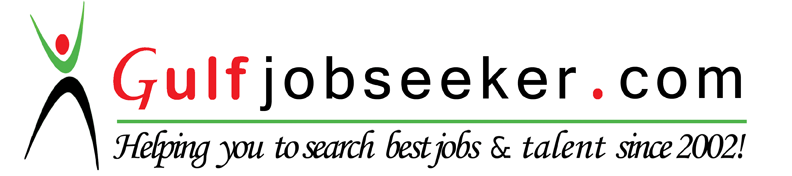 LanguagesC#.Net, VB.Net , Objective C++,XML, VB6ToolsMicrosoft Project , Microsoft Visio ,JIRA , ConfluenceDBMSSQL Azure, MS SQL Server 2005/2008,  MS Access, Oracle 9i, SQLiteWeb TechnologiesMicrosoft Cloud Services (Windows Azure Platform),ASP.NET MVC4, ASP.Net 4.0,HTML 5,XHtml,JavaScript,JQuery,JQuery UI, Ajax, WCF ,Web Services, Infragistics,AngularJS,BootstrapFrameworkMicrosoft.NET Framework 3.5/4.0,Windows Workflow Foundation, Microsoft Entity Framework 4.0,Cocoa Framework for Mac /iPhone DevelopmentEnvironmentsWindows Vista/7/8 , Mac OS X Leopard/Snow Leopard , Windows Server 2003/2008Dev. EnvironmentsMicrosoft Visual Studio.NET 2008/2012,XCode 5, Interface Builder, Visual Studio 6.0Reporting ToolsCrystal Reports 10,Crystal Reports .NET, Microsoft Reporting Services 2005/2008, TIBCO Spotfire AnalyticsOthersMicrosoft Team Explorer,Git,JenKins, Microsoft Enterprise Library(Data Access & Exception Handling Application Block)